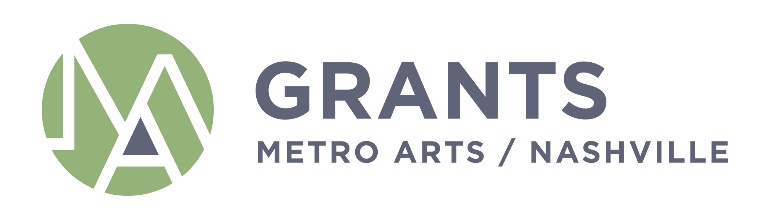 AGENDAGrants and Funding Committee Monday, November 8, 202112:30AM - 2:00PMMetro Office BuildingNashville Room, 2nd Floor800 2nd Ave S.Nashville, TN 37210If you have any questions, please e-mail arts@nashville.gov.Committee: Sheri Nichols Bucy (Chair), Marianne Byrd, Bonnie Dow, Clay Haynes, Matia Powell, Marielena Ramos, Jim Schmidt (Ex-Officio)Staff:  Caroline Vincent, Janine Christiano, Grace Wright, Marysa LaRowe, Nichole RobinsonCall Meeting to OrderApproval of Minutes: September 13, 2021Presentation and Discussion of FY23 Grant Guidelines and Allocations PrioritiesEquity Lens Review Staff Report Set next Committee Meeting Adjourn